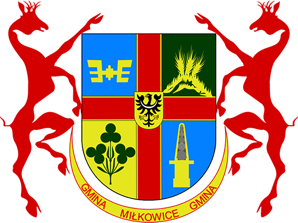 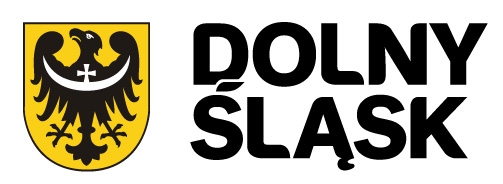 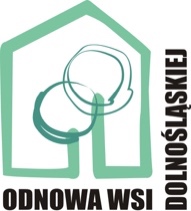 URZĄD MARSZAŁKOWSKI WOJEWÓDZTWA DOLNOŚLĄSKIEGOSOŁECKA STRATEGIA ROZWOJUWSI ULESIEW GMINIE MIŁKOWICE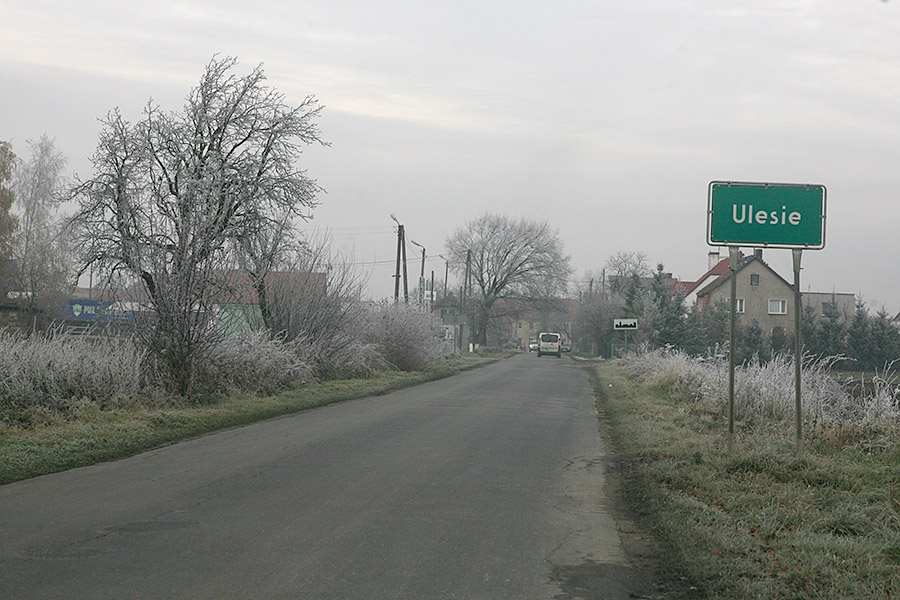 AUTORZY - Grupa Odnowy Wsi Ulesie w składzie:Katarzyna JózefowiczAneta BudziarekDamian SokołowskiGrzegorz BurgerEwa KochanowskaMODERATORZY:Krzysztof SzustkaBarbara Sulma
listopad  2016  r.SPIS TREŚCIANALIZA ZASOBÓW	3ANALIZA SWOT	7ANALIZA POTENCJAŁU ROZWOJU WSI	8WIZJA	9PROGRAM KRÓTKOTERMINOWY ROZWOJU WSI	10PROGRAM DŁUGOTERMINOWY ROZWOJU WSI NA LATA 2017 - 2025	11DOKUMENTACJA FOTOGRAFICZNA	14UCHWAŁA ZEBRANIA WIEJSKIEGO	17Przeprowadzenie warsztatów zostało sfinansowane ze środków Gminy MiłkowiceKoordynator gminny – Regionalnej Odnowy Wsi Dolnośląskiej -Anna WanowskaANALIZA ZASOBÓWZasoby – wszelkie elementy materialne i niematerialne wsi i związanego z nią obszaru, które mogą być wykorzystane obecnie bądź w przyszłości w realizacji publicznych bądź prywatnych przedsięwzięć odnowy wsi. Zwrócić uwagę na elementy specyficzne i rzadkie (wyróżniające wieś). Opracowanie: Ryszard WilczyńskiANALIZA SWOTANALIZA POTENCJAŁU ROZWOJU WSITożsamość wsi i wartość życia wiejskiego    (+) +Wnioski: Obszar mocny i otoczenie korzystne.Zalecenia: Poszukiwać szans i unikać zagrożeń w procesie odnowy.Standard życia (warunki materialne)     (+) =Wnioski: Obszar mocny a otoczenie obojętneZalecenia:Poszukiwać szans i niwelować słabe strony.Jakość życia (warunki niematerialne i duchowe)  (+) +Wnioski:Obszar Mocny i otoczenie korzystne.Zalecenia: Poszukiwać szans i unikać zagrożeń.Byt (warunki ekonomiczne)    (+) =Wnioski:Obszar mocny a otoczenie obojętne.Zalecenia:Poszukiwać szans i unikać zagrożeń w procesie odnowy.WIZJAWizja hasłowaUlesie – przystanek wędrowca na Piastowskim SzlakuWizja opisowaUlesie, to przyjazna i spokojna przystań, gdzie  po wielkomiejskim hałasie można odpocząć po pracy, aktywnie spędzając czas na łonie natury. Pasjonaci historii Dolnego Śląska, znajdą tu przystanek na Piastowskim Szlaku, gdzie otwarci i gościnni mieszkańcy, podzielą się swoim dziedzictwem historycznym. Życzliwa społeczność jest otwarta na przyjęcie nowych mieszkańców, a dzięki dobrej współpracy z sąsiednimi wsiami i  gminą, sołectwo Ulesie jest skutecznie wypromowane w regionie. Bogata infrastruktura techniczna i społeczna, stwarza dogodne warunki nie tylko do codziennego życia, ale też do aktywności społecznej i realizacji oferty kulturalno-edukacyjnej oraz wypoczynkowej.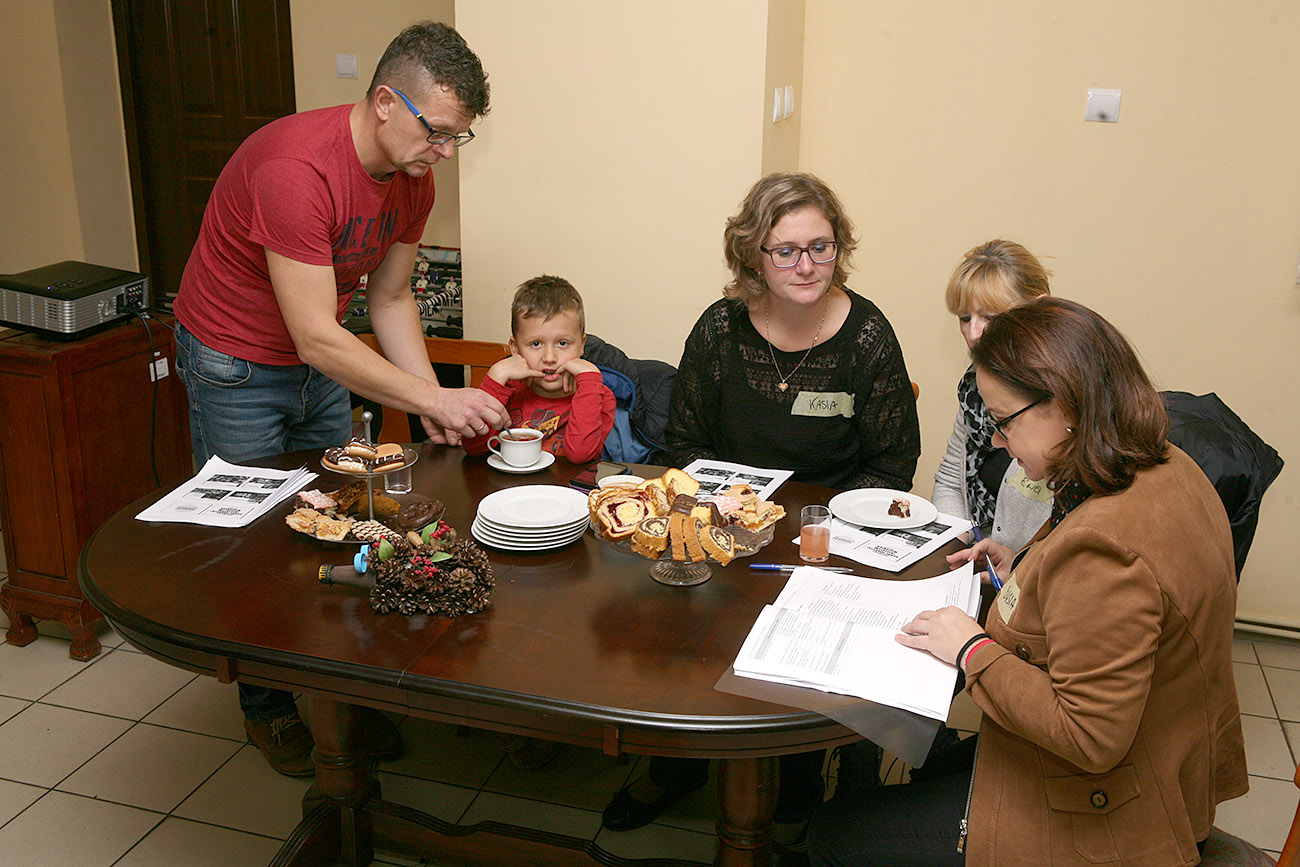 PROGRAM KRÓTKOTERMINOWY ROZWOJU WSIna okres I - XII 2017 r.PROGRAM DŁUGOTERMINOWY ROZWOJU WSI NA LATA 2017 - 2025Wizja: Ulesie, to przyjazna i spokojna przystań, gdzie  po wielkomiejskim hałasie można odpocząć po pracy, aktywnie spędzając czas na łonie natury. Pasjonaci historii Dolnego Śląska, znajdą tu przystanek na Piastowskim Szlaku, gdzie otwarci i gościnni mieszkańcy, podzielą się swoim dziedzictwem historycznym. Życzliwa społeczność jest otwarta na przyjęcie nowych mieszkańców, a dzięki dobrej współpracy z sąsiednimi wsiami i  gminą, sołectwo Ulesie jest skutecznie wypromowane w regionie. Bogata infrastruktura techniczna i społeczna, stwarza dogodne warunki nie tylko do codziennego życia, ale też do aktywności społecznej i realizacji oferty kulturalno-edukacyjnej oraz wypoczynkowej.DOKUMENTACJA FOTOGRAFICZNA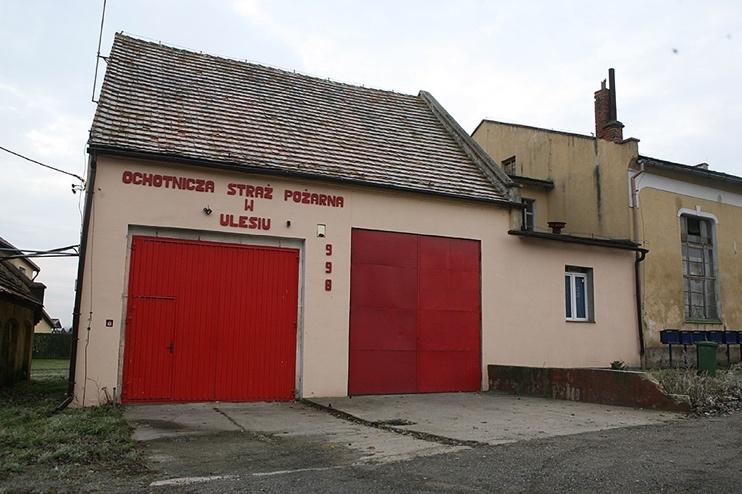 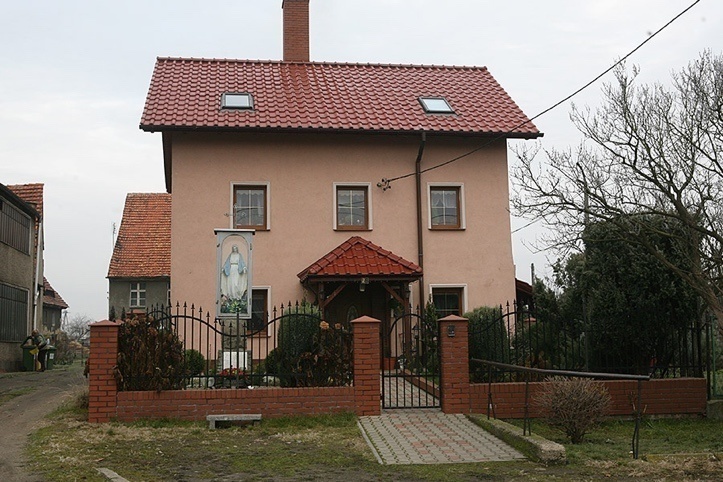 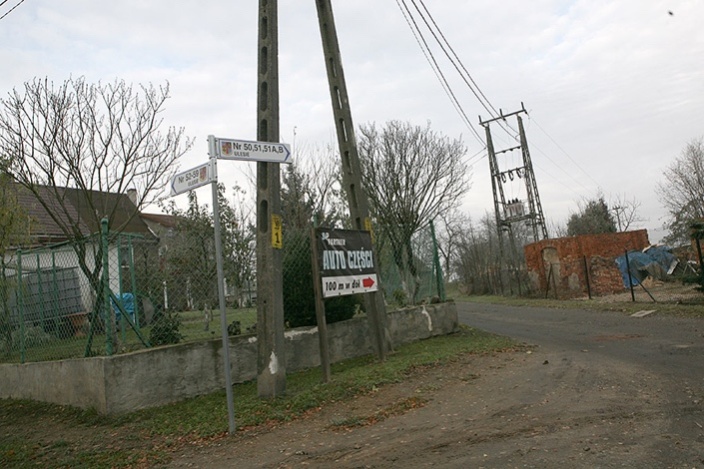 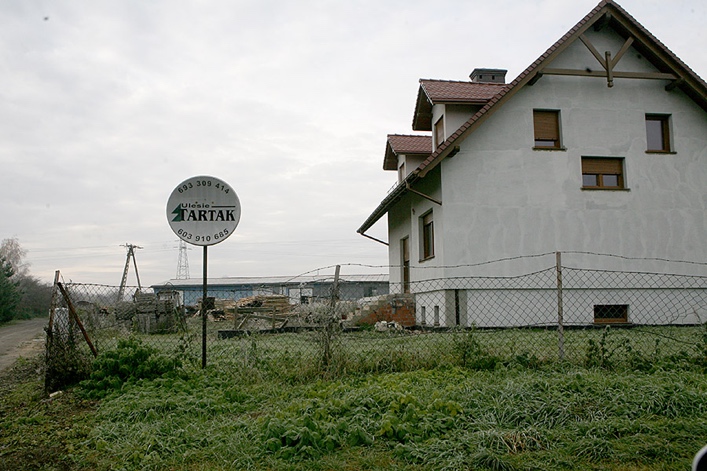 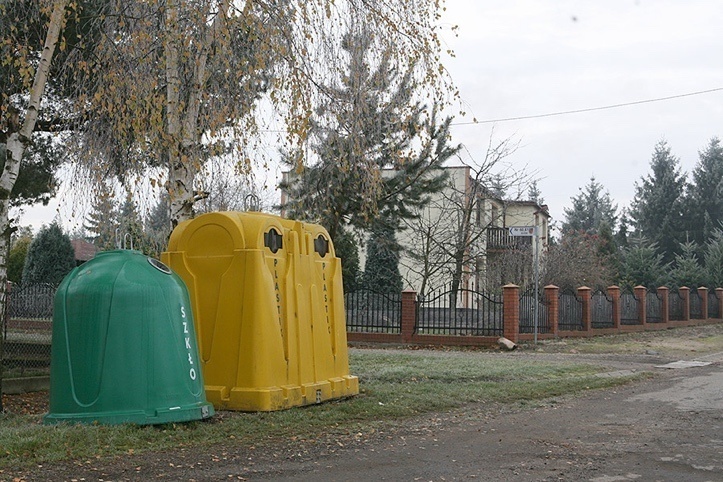 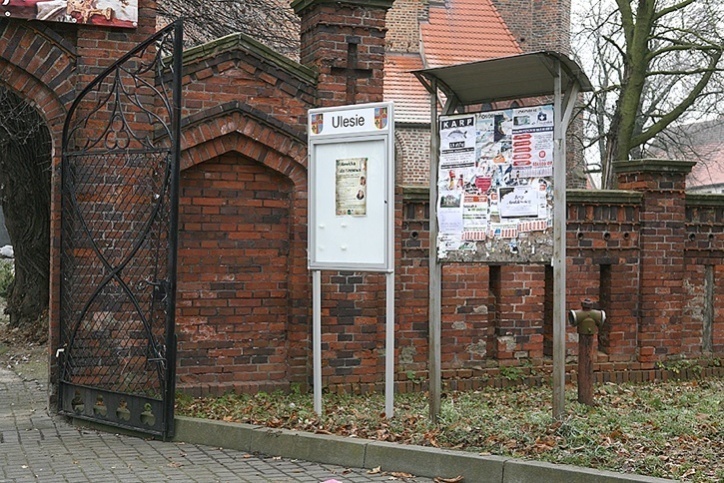 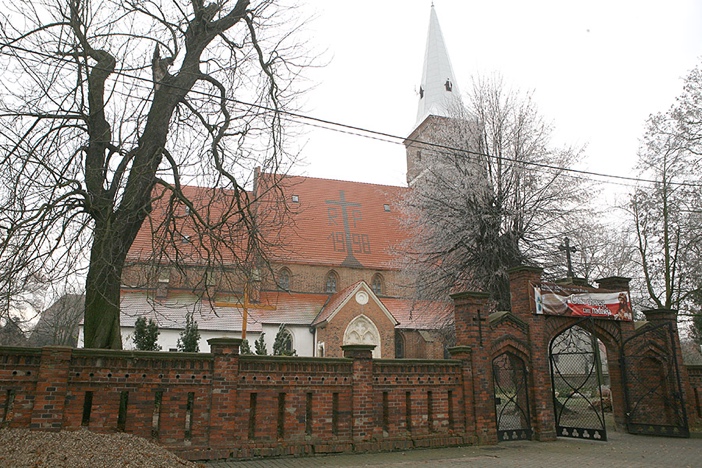 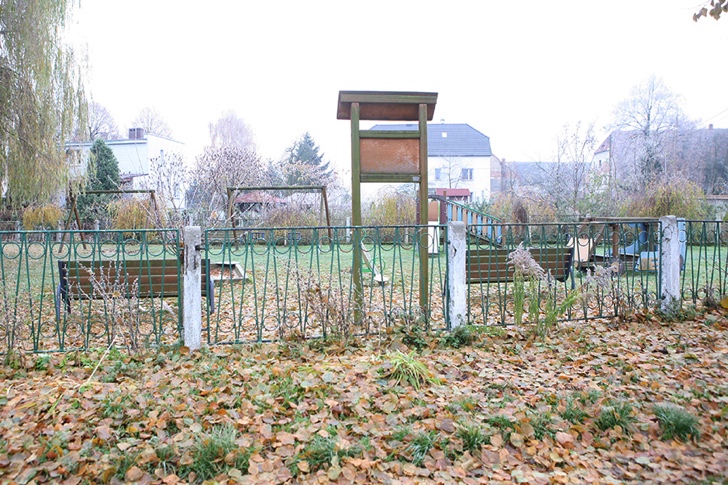 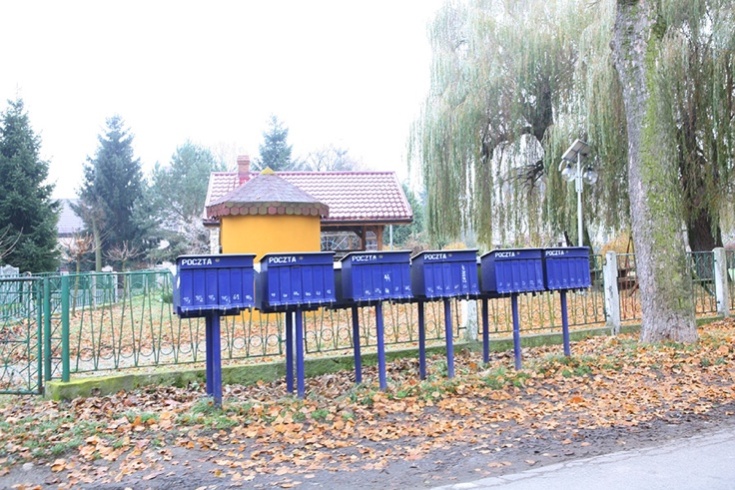 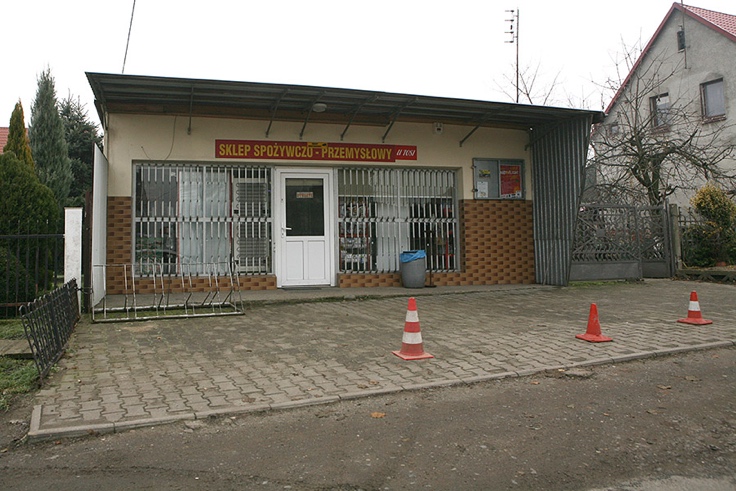 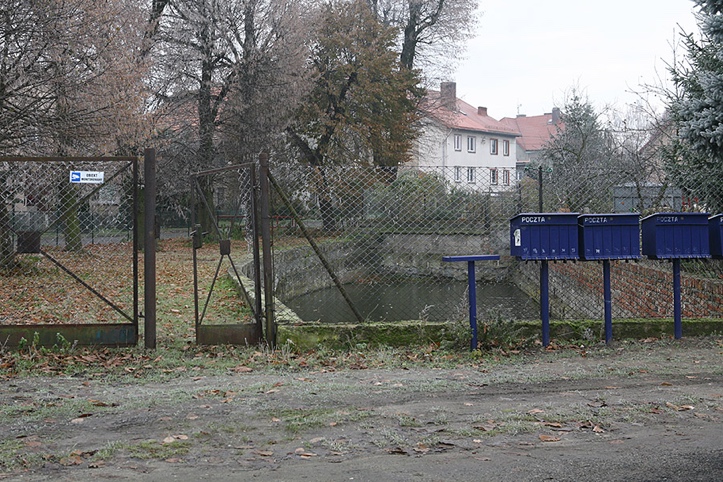 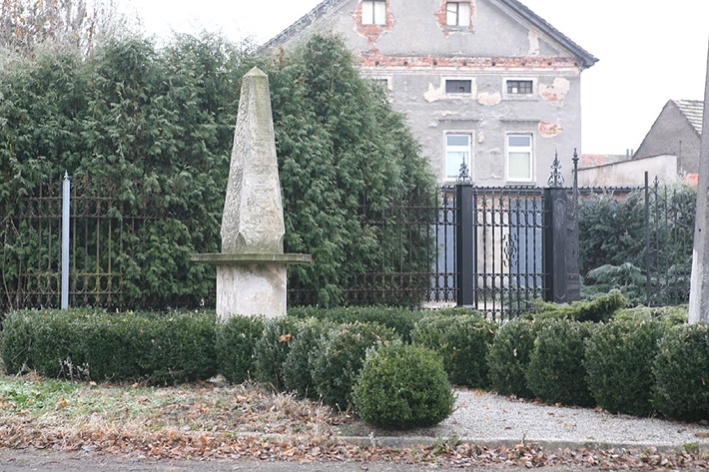 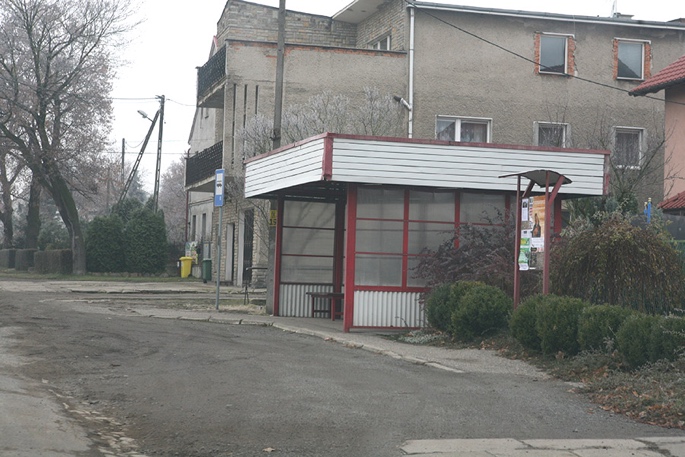 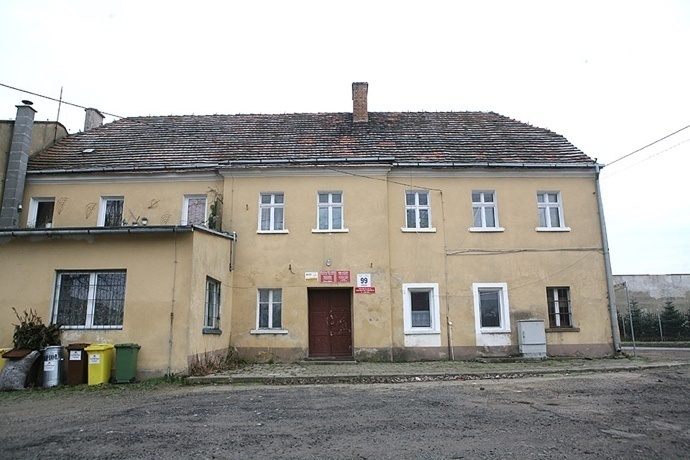 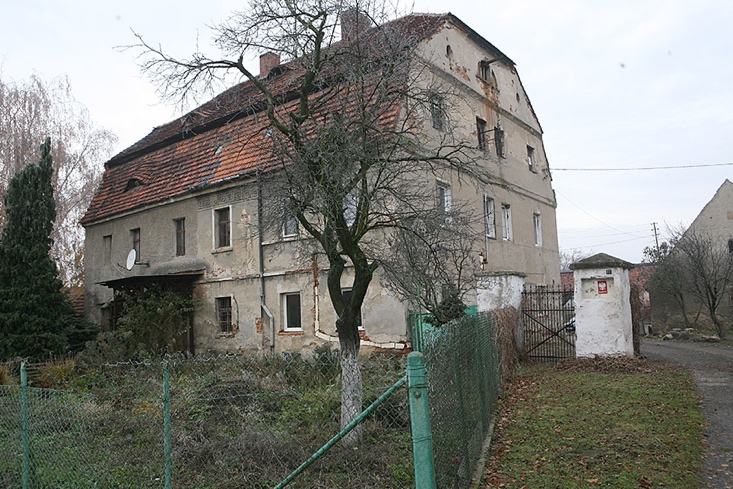 UCHWAŁA ZEBRANIA WIEJSKIEGOUchwała Nr 1/2017Zebrania Wiejskiego Sołectwa wsi Ulesie z dnia 17.03.2017 rokuw sprawie przyjęcia Sołeckiej Strategii Rozwoju wsi Ulesie w Gminie Miłkowice.Na podstawie § 23 pkt.8 Statutu sołectwa wsi Ulesie zebranie wiejskie postanawia co następuje§ 1Wyraża zgodę na przyjęcie Sołeckiej Strategii Rozwoju wsi Ulesie w Gminie Miłkowice. § 2Dokument „Sołecka Strategia Rozwoju wsi Ulesie w Gminie Miłkowice”,  stanowi załącznik do niniejszej uchwały.§ 3Uchwała niniejsza podlega przekazaniu Wójtowi Gminy Miłkowice.§ 4Uchwała wchodzi w życie z dniem podjęcia.Sołtys Wsi Ulesie(-) Grzegorz BürgerRodzaj zasobuOpis (nazwanie) zasobu jakim wieś dysponujeZnaczenie 
zasobuZnaczenie 
zasobuZnaczenie 
zasobuZnaczenie 
zasobuRodzaj zasobuOpis (nazwanie) zasobu jakim wieś dysponujeMałeDużeDużeWyróżniającePrzyrodniczyPrzyrodniczyPrzyrodniczyPrzyrodniczyPrzyrodniczyPrzyrodniczywalory krajobrazu, rzeźby terenuObszar nizinny, południowa część gminy 3 km na zachód LegnicyXstan środowiskaDobryXXwalory klimatuKlimat łagodnyXwalory szaty roślinnejNa terenie obszaru wiejskiego rośnie zagrożona wyginięciem Turzyca CiborowataXcenne przyrodniczo obszary lub obiektyDrzewo o wymiarach pomnikowych – wierzba biała 480cm, okoliczny stawXXświat zwierzęcy (ostoje, siedliska)Stanowiska lęgowe ptaków wodnych – żurawie, kaczkiXXwody powierzchniowe (cieki, rzeki, stawy)StawyXXwody podziemneGlebyKlasy II i IIIxxKopalinyWęgiel brunatnyxxwalory geotechnicznewalory architektury Zabudowa zbliżona do ulicówki z rondem pośrodku wsiXwalory przestrzeni wiejskiej publicznejwalory przestrzeni wiejskiej prywatnejZadbane gospodarstwa domowexxzabytki i pamiątki historyczneWedług rejestru Narodowego Instytutu Dziedzictwa na listę zabytków wpisany jest:kościół filialny pw. Wniebowzięcia Najświętszej Marii Panny, wzmiankowany w 1389 r., wzniesiony około 1500 r.obelisk zwany Kolumną Łez, wystawiony przez księcia legnicko-brzeskiego, Jerzego III.Ponadtowe wsi znajdują się zabytkowe budynki mieszkalne, czy gospodarcze.Wieś objęta jest ochroną konserwatora zabytków. Xosobliwości kulturowemiejsca, osoby i przedmioty kultuświęta, odpusty, pielgrzymkiPrzyjmowanie pielgrzymów udających się np. do CzęstochowyXXtradycje, obrzędy, gwarakolędnicyxxlegendy, podania i fakty historyczneKolumna Łez - zabytkowyobelisk znajdujący się obecnie w centrum wsi będący najstarszym na Śląsku wystawionym w miejscu publicznym nowożytnym pomnikiem o wyłącznie świeckim charakterze. Wzniesiony w 1664 przez księcia legnicko-brzeskiegoJerzego III na pamiątkę rozstania z córką, wyjeżdżającą do Dillenburga w Hesji (Niemcy) do nowo poślubionego małżonka, Henryka von Nassau-Dillenburg. Na obelisku zamieszczono inskrypcję po łacinie wzywającą przechodniów do chwili zadumy "w miejscu które Dorota Elżbieta zrosiła swymi łzami". Obiekt ten uznawano za na tyle istotny, że do końca XIX wieku oznaczano jego położenie na mapach okolic Legnicy.Xprzekazy literackieważne postacie i przekazy historycznespecyficzne nazwyWaldow, Waldau, Wałdów (nazwa ludowa)xspecyficzne potrawydawne zawodypiekarzXXzespoły artystyczne, twórcyObiekty i terenyObiekty i terenyObiekty i terenyObiekty i terenyObiekty i terenyObiekty i terenydziałki pod zabudowę mieszkaniowąLiczne działki pod zabudowę jednorodzinnąXdziałki pod domy letniskowedziałki pod zakłady usługowe i przemysłpustostany mieszkaniowe1Xpustostany poprzemysłowe1Xtradycyjne nie użytkowane obiekty gospodarskie (stodoły, spichlerze, kuźnie, młyny, itp.)4 stodoły, 1 kurnikXInfrastruktura społecznaInfrastruktura społecznaInfrastruktura społecznaInfrastruktura społecznaInfrastruktura społecznaInfrastruktura społecznaplace publicznych spotkań, festynówPlac zabaw z urządzeniami zabawowymi, wyposażony także  w murowany grill oraz stoły z siedziskami, boisko wiejskie Xsale spotkań, świetlice, klubyŚwietlica wiejska zarządzana przez Stowarzyszenie Wsi Ulesie Xmiejsca uprawiania sportuBoisko wiejskieXXmiejsca rekreacjiPlac zabaw i boisko wiejskieXXścieżki rowerowe, szlaki turystyczneSzkołyPrzedszkolaBibliotekiFilia biblioteki gminnejXplacówki opieki społecznejplacówki służby zdrowiaInfrastruktura technicznaInfrastruktura technicznaInfrastruktura technicznaInfrastruktura technicznaInfrastruktura technicznaInfrastruktura technicznaWodociągCała wieś zwodociągowanaXKanalizacjaOpracowana dokumentacja projektowaXdrogi (nawierzchnia, oznakowanie oświetlenie)Oświetlenie wystarczające, drogi do remontu, poza drogą łączącą Ulesie z Legnicą wybudowaną  w 2010r. sfinansowaną ze środków Narodowego Funduszu Przebudowy Dróg Lokalnych oraz budżetu gminy MiłkowiceXchodniki, parkingiChodniki położone w ok. 50% wsi - do remontu, miejsce parkingowe przy kościele i bibliotece wiejskiejXPrzystankiPrzystanek odnowiony z funduszu sołeckiego, zamontowany monitoringxsieć telefoniczna i dostępność internetuNie modernizowana sieć telefoniczna, internet bezprzewodowyXtelefonia komórkowaWieś znajduje się w zasięgu największych dostawców sieci komórkowychXInneDuża świetlica wiejska z XIX w. do remontuXMiejsca pracy (gdzie, ile? )Tartak zatrudnia ok. 10 osób, firma Metalspectrum ok. 30 osób,  firma Zaprol ok. 20 osób, 3 warsztaty samochodowe łącznie ok. 6 osób, szrot samochodowy ok. 3 osób, zakład rtv 1 osoba, zakład spawalniczo-kowalski 1 osobaXznane firmy produkcyjne i zakłady usługowe. i ich produktyFirma świadcząca usługi transportowe – krajowe i międzynarodoweXGastronomiamiejsca noclegowegospodarstwa rolne30 gospodarstwXXuprawy hodowleTruskawki, ogórki, kapusta, pomidory, ziemniaki, jabłka, kukurydza, rzepaki inne zbożaXmożliwe do wykorzystania odpady produkcyjneObornik jako nawózXzasoby odnawialnych energiiŚrodki finansowe i pozyskiwanie funduszyŚrodki finansowe i pozyskiwanie funduszyŚrodki finansowe i pozyskiwanie funduszyŚrodki finansowe i pozyskiwanie funduszyŚrodki finansowe i pozyskiwanie funduszyŚrodki finansowe i pozyskiwanie funduszyśrodki udostępniane przez gminęFundusz sołeckiXśrodki wypracowywaneMieszkańcy (kapitał społeczny i ludzki)Mieszkańcy (kapitał społeczny i ludzki)Mieszkańcy (kapitał społeczny i ludzki)Mieszkańcy (kapitał społeczny i ludzki)Mieszkańcy (kapitał społeczny i ludzki)Mieszkańcy (kapitał społeczny i ludzki)Autorytety i znane postacie we wsiKrzysztof Furtak  - maratończyk, w 2013r. wziął udział w Ultra - Traildu Mont Blanc, był jednym z 2244 biegaczy z całego świata. Znalazł się w gronie  1545 osób, które ukończyły bieg. W swojej kategorii wiekowej sklasyfikowany został na 199 miejscu.XKrajanie znani w regionie, w kraju i zagranicąKrzysztof Furtak  - maratończykXOsoby o specyficznej lub ważnej dla wiedzy i umiejętnościach, m.in. studenciBankowcy, nauczyciele, mechanicy samochodowi, stolarze, hydraulicy, spawaczeXPrzedsiębiorcy, sponsorzyGrupa producencka-zbożaXOsoby z dostępem do Internetu 
i umiejętnościach informatycznych120 i 4 informatykówXXPracownicy naukinauczycieleXXZwiązki i stowarzyszeniaStowarzyszenie wsi Ulesie, Ochotnicza Straż PożarnaXKontakty zewnętrzne (np. z mediami)Współpraca zagraniczna i krajowaZ gminąPublikatory, lokalna prasaPublikatory, lokalna prasaPublikatory, lokalna prasaPublikatory, lokalna prasaPublikatory, lokalna prasaPublikatory, lokalna prasaKsiążki, przewodnikiStrony wwwSILNE STRONYSŁABE STRONYJAktywne Stowarzyszenie wsi Ulesie.BUmiejętne pozyskiwanie dotacji i zarządzanie funduszem sołeckim.JAktywna grupa dbająca o integrację mieszkańców i rozwój miejscowości.SBardzo dobrze wyposażona biblioteka, która wraz ze świetlicą zarządzana jest przez Stowarzyszenie. SPołożenie w 2016r. instalacji gazowej we wsi. SDostęp do internetu i sieci telefonicznej.BProwadzona produkcja rolna, sadownicza i ogrodnicza, łatwy dostęp do pracy sezonowej.JAktywny udział w imprezach masowych, wystawianie stoisk ze specjałami przez Stowarzyszenie.J Zwiększająca się z roku na rok ilość napływowych mieszkańców.SDostęp do wody, wieś zwodociągowana. BOpracowana dokumentacja projektowa na wykonanie kanalizacji we wsi.SNowy plac zabaw.JSumienna segregacja odpadów przez mieszkańców wsi.JCzynna Ochotnicza Straż Pożarna.TWieś objęta jest ochroną konserwatora zabytków, np. kościół jest zabytkiem klasy „0”.S Zadbany przystanek autobusowy.S Zadbane gospodarstwa domowe.BBrak środków finansowych na rozwój wsi.SBrak dobrych dróg.SBrak chodników, a istniejące wymagają remontu.JBrak zaangażowania mieszkańców w rozwój wsi, zarówno starszych jak i młodszych.SZły stan techniczny dużej świetlicy (wyłączona z użytku).SZły stan boiska.SZANSEZAGROŻENIAJUdział w programie Odnowy Wsi.SBardzo bliskie położenie Legnicy.JDobra współpraca z gminą i okolicznymi sołectwami.BDobrze rozdysponowane środki z funduszu sołeckiego.BRozwój turystyki weekendowej.TPrzez Ulesie przebiega turystyczny szlak rowerowy – „Szlak Doliną Czarnej Wody” z kierunku Gromadki do Zamku Piastowskiego.BSłaba promocja wsi.BBrak zatwierdzonego planu zagospodarowania przestrzennego, a tym samym rozwoju wsi.SBrak dojazdu - środka transportowego łączącego wieś z Miłkowicami (przychodnia, urzędy, itp.).1100714162103212Kluczowy problemOdpowiedźPropozycja projektu(nazwa)Czy nas stać na realizację?(tak/nie)Czy nas stać na realizację?(tak/nie)PunktacjaHierarchiaKluczowy problemOdpowiedźPropozycja projektu(nazwa)OrganizacyjnieFinansowoCo nas najbardziej zintegruje?Wspólna zabawaRodzinny piknik rekreacyjnyTaktak3+4+1+3=11IINa czy nam najbardziej zależy?Na dobrych, bezpiecznych warunkach do organizowania imprezMonitoring na placu zabawTaknie5+5+5+5=20ICo nam najbardziej przeszkadza?Niskie zaangażowanie mieszkańcówZbiórka starych fotografii i wystawa w świetlicy z udziałem młodzieżyTaktak2+1+2+4=9IIICo najbardziej zmieni nasze życie?Rozwój infrastruktury społecznejStworzenie wyprawy odkrywcówTaknie4+3+3+1=11IICo nam przyjdzie najłatwiej?Poprawa estetyki wsiUstawienie witaczy. Zagospodarowanie terenów zielonychTaktak1+2+4+2=9IIII. Plan rozwojuI. Plan rozwojuI. Plan rozwojuI. Plan rozwojuII. Program rozwoju1. Cele jakie musimy osiągnąć by urzeczywistnić wizję naszej wsi2. Co nam pomoże osiągnąć cel?2. Co nam pomoże osiągnąć cel?3. Co nam może przeszkodzić?Projekty, przedsięwzięcia jakie wykonamy?1. Cele jakie musimy osiągnąć by urzeczywistnić wizję naszej wsiZasoby Czego użyjemy?ATUTYSilne stronyi SzanseCo wykorzystamy?BARIERYSłabe stronyCo wyeliminujemy?ZagrożeniaCzego  unikniemy?Projekty, przedsięwzięcia jakie wykonamy?A. TOŻSAMOŚĆ WSI  I  WARTOŚCI  ŻYCIA  WIEJSKIEGOA. TOŻSAMOŚĆ WSI  I  WARTOŚCI  ŻYCIA  WIEJSKIEGOA. TOŻSAMOŚĆ WSI  I  WARTOŚCI  ŻYCIA  WIEJSKIEGOA. TOŻSAMOŚĆ WSI  I  WARTOŚCI  ŻYCIA  WIEJSKIEGOA. TOŻSAMOŚĆ WSI  I  WARTOŚCI  ŻYCIA  WIEJSKIEGO1. Ochrona i kultywowanie dziedzictwa wsi.- Plan wyremontowania dużej świetlicy, współpraca z gminą, - Specjały kulinarne wystawiane na imprezach masowych,- nowy plac zabaw, -Sołtys i rada sołecka.- udział w programie Odnowy Wsi,- bliskie położenie Legnicy,- dobrze rozdysponowane środki z funduszu sołeckiego,- aktywna grupa ludzi dbająca o integrację mieszkańców i rozwój miejscowości,- atutem  jest wpisanie części wsi do Wojewódzkiego rejestru zabytków- mała świadomość społeczna i zaangażowanie mieszkańców – zarówno starszych jak i młodszych,-  słaba promocja wsi. Zorganizowanie cyklicznej imprezy w oparciu o historyczne pożegnanie księcia Jerzego III Brzeskiego ze swoją córką Dorotą Elżbietą.Wspólne gotowanie i odszukiwanie starych przepisów.Coroczne organizowanie dożynek i andrzejek.Stworzenie kroniki wiejskiej.Zbiórka starych zdjęć z Ulesia i zorganizowanie wystawy na świetlicy z udziałem młodzieży.Stworzenie wyprawy odkrywców.B. STANDARD  ŻYCIAB. STANDARD  ŻYCIAB. STANDARD  ŻYCIAB. STANDARD  ŻYCIAB. STANDARD  ŻYCIARozwój infrastruktury społecznej i technicznej we wsi.- Stowarzyszenie wsi Ulesie,- gmina, - plan wyremontowania dużej świetlicy,- planowana budowa sieci kanalizacyjnej,- umiejętność pozyskiwania dotacji i zarządzania funduszem sołeckim,- aktywna grupa ludzi we wsi dbająca o integrację mieszkańców i rozwój miejscowości,- udział w programie Odnowy Wsi,- dobra współpraca z gminą.- brak dobrych dróg i kanalizacji,- zły stan techniczny dużej świetlicy,- zły stan boiska.1.1. Remont dużej świetlicy.1.2.Budowa kanalizacji.1.3. Modernizacja boiska wiejskiego.1.4. Zakup wyposażenia do dużej świetlicy (np. stoły, krzesła, sprzęt audio, rtv, itp.)1.5. Zakup stoisk na kram.1.6. Remont dróg i chodników.C. JAKOŚĆ  ŻYCIAC. JAKOŚĆ  ŻYCIAC. JAKOŚĆ  ŻYCIAC. JAKOŚĆ  ŻYCIAC. JAKOŚĆ  ŻYCIAIntegracja społeczności lokalnej.Zwiększenie dostępności do towarów i usług.Rozwój oferty kulturalnej i edukacyjnej.- dobra współpraca z gminą,- działające stowarzyszenie wsi Ulesie,- bogata oferta kulturalno-oświatowa- umiejętność pozyskiwania dotacji i zarządzania funduszem sołeckim, - aktywna grupa ludzi we wsi dbająca o integrację mieszkańców i rozwój miejscowości,- biblioteka i świetlica środowiskowa zarządzana przez Stowarzyszenie - mała świadomość społeczna i zaangażowanie mieszkańców – zarówno starszych jak i młodszych,- brak dojazdu - środka transportowego łączącego wieś z Miłkowicami (przychodnia, urzędy, itp.),- słaba promocja wsi1.1. Coroczne organizowanie imprez: Sylwester, Dzień Babci i Dziadka, Dzień Matki i Ojca, Dzień Kobiet, zabawa karnawałowa, Mikołajki.2.1. Wykorzystanie transportu szkolnego do dojazdu starszych mieszkańców  np. w celu załatwienia spraw urzędowych w gminie.3.1. Organizacja zajęć dla dzieci – ferie, półkolonie3.2. Wspólne czytanie książek.3.3. Organizacja „Nocy w bibliotece”.3.4. Organizacja wycieczek rowerowych.3.5. Organizacja „Wyprawy odkrywców”.3.6. Organizacja warsztatów:DecoupageCarvinguGotowania i pieczeniaRenowacji staroci „Pokaż co masz na strychu”       e) zajęcia fitness       f) opracowanie i postawienie ścieżki dydaktycznej o miejscowości na całym jej terenie.D. BYTD. BYTD. BYTD. BYTD. BYTPromowanie walorów i atrakcji wsi.Zwiększenie wpływu na rozstrzygnięcia planistyczne wobec wsi.Zwiększenie ruchu turystycznego.Zwiększenie umiejętności pozyskiwaniaśrodków na działalność stowarzyszenia.- umiejętność pozyskiwania dotacji i zarządzania funduszem sołeckim, - dobra współpraca z gminą,- rozwój turystyki weekendowej, - udział w programie Odnowy Wsi.- brak środków finansowych,- słaba promocja wsi,- brak zatwierdzonego planu zagospodarowania przestrzennego, a tym samym rozwoju wsi.1.1. Stworzenie strony internetowej.1.2. Wystawianie produktów regionalnych na imprezach na terenie gminy i poza nią.2.1. Czynny udział w planowaniu działań  z zakresu zagospodarowania przestrzennego.3.1. Uatrakcyjnienie wsi pod kątem rozwoju turystyki, rowerzystów i biegaczy (np. umieszczenie „WITACZY”,  tablic z informacjami tj. km, najbliższe miejsca historyczne, współrzędne geograficzne).4.1. Szkolenia z pozyskiwania środków na rozwój miejscowości.4.2. Organizacja kramu z lokalnymi produktami przy świetlicy.